30. STAN U OSIJEKU, STJEPANA RADIĆA 25Stan na I katu sa površinom od 93,84 m2, z.k.č.br. 5028, z.k.ul.br. 9213, poduložak br. 19221.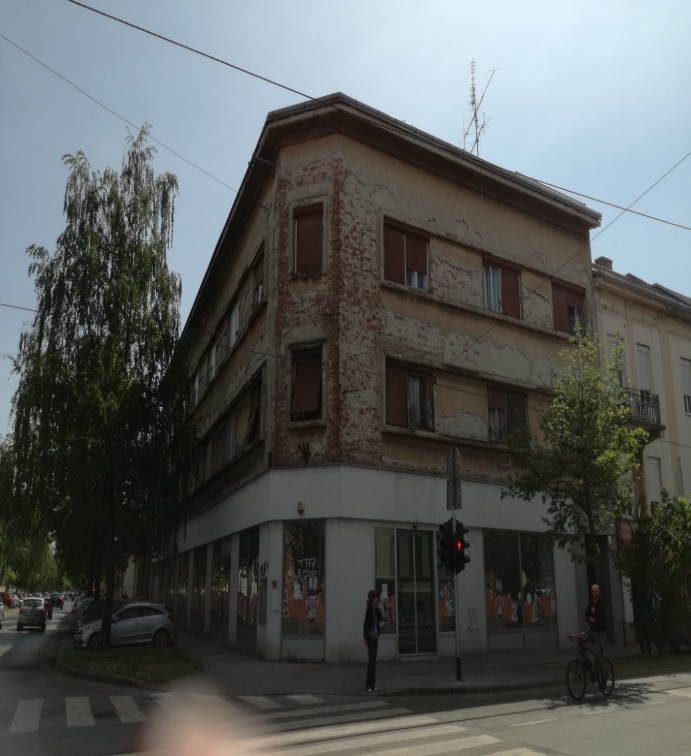 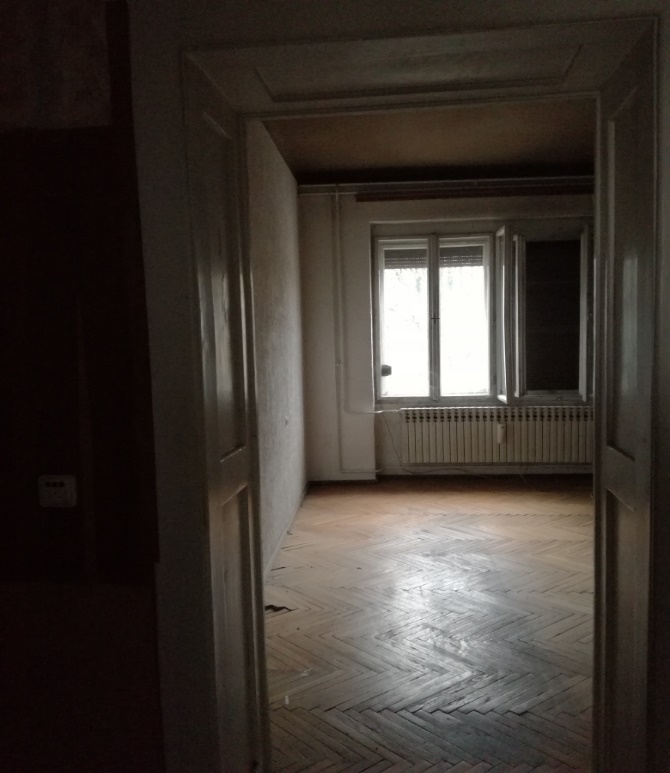 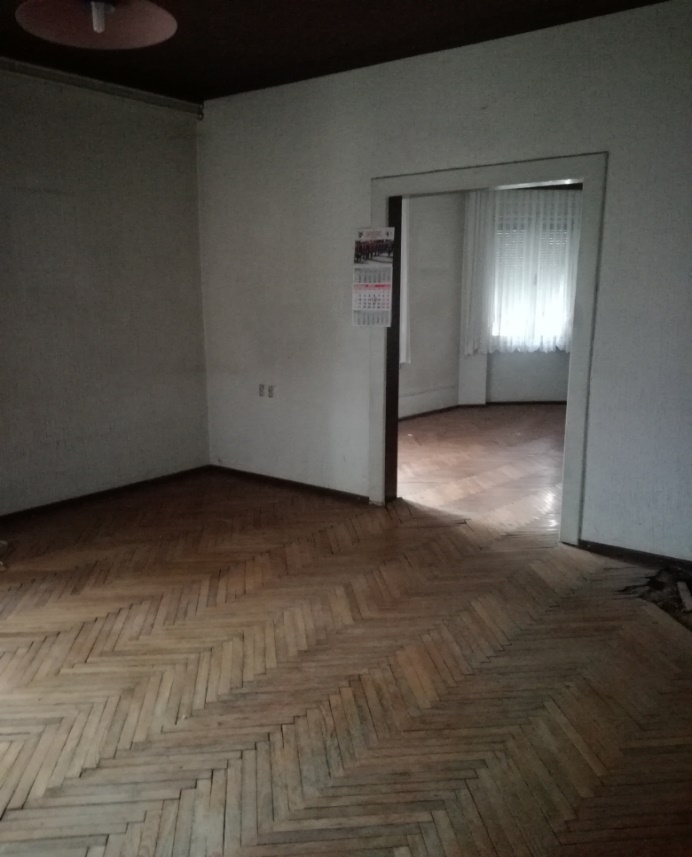 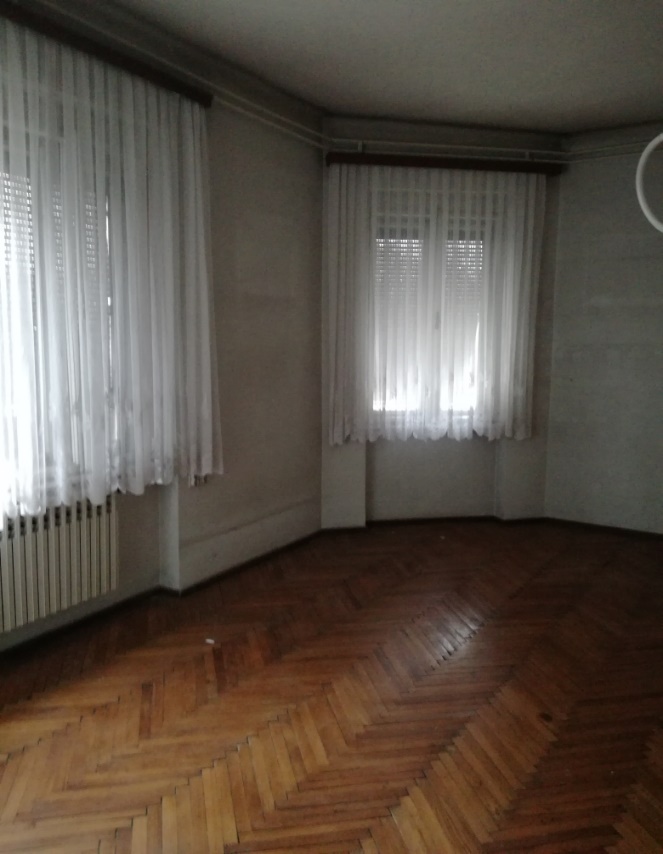 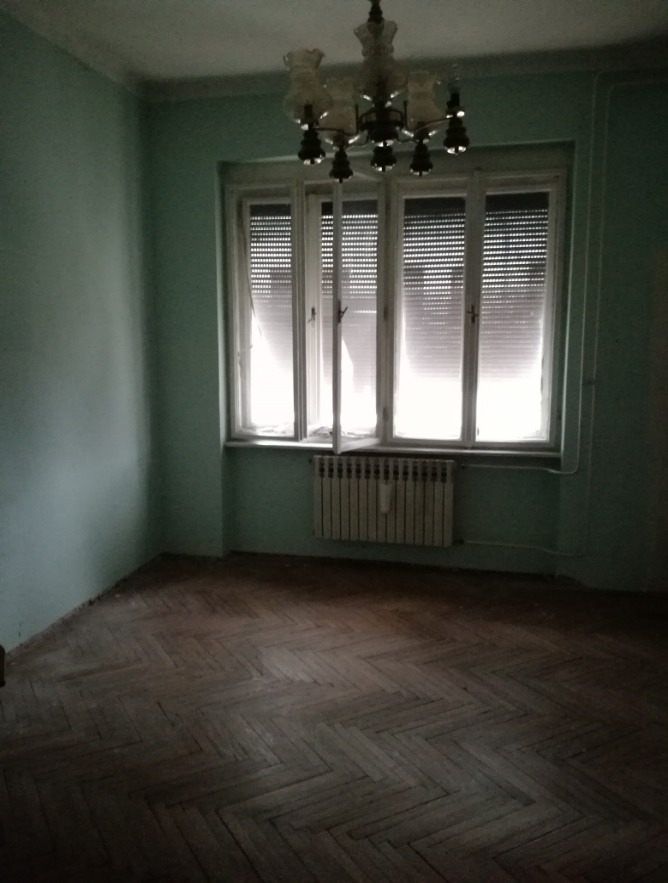 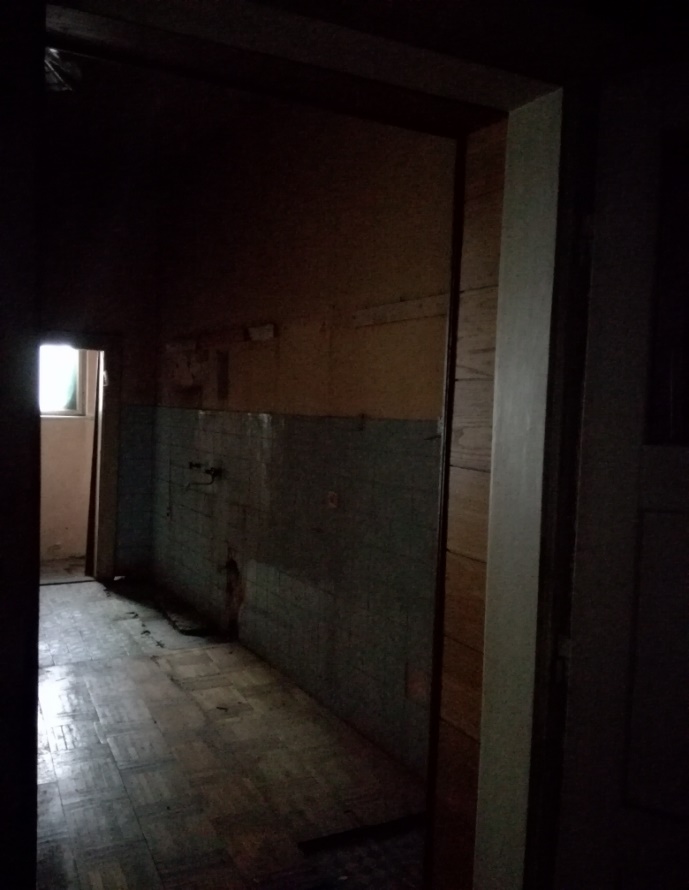 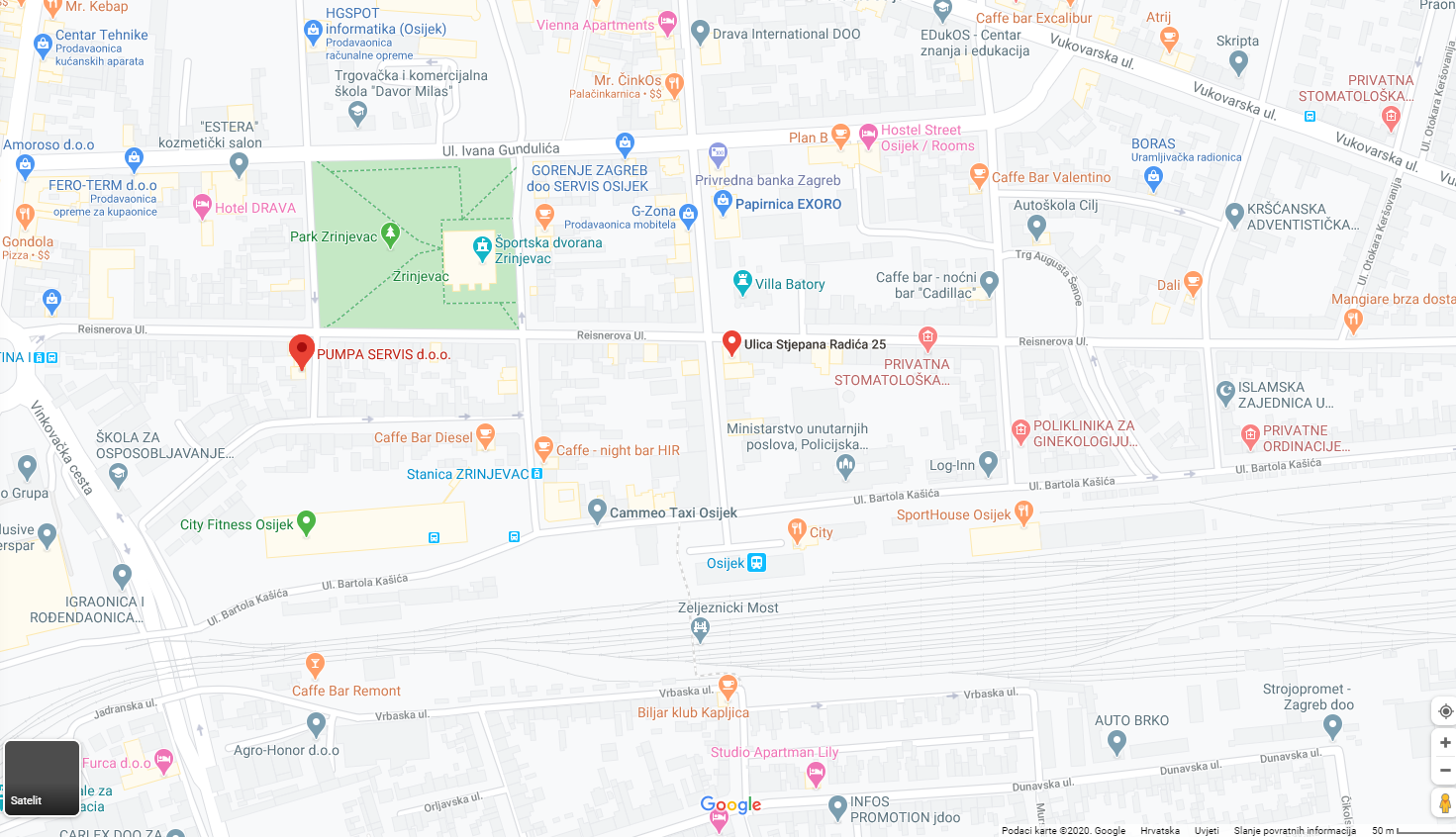 